1	ВведениеВ своем отчете 2016 года по МСЭ Объединенная инспекционная группа (ОИГ) рекомендовала (Рекомендация 5), что "Генеральному секретарю следует разработать комплексный план укрепления стабильности и прогнозируемости финансовой базы Союза, включая в него варианты повышения доходов и предложения по сокращению затрат, и представить его на одобрение Совету на его сессии 2017 года".ОИГ выдвинула несколько взаимосвязанных предложений, в том числе призвала секретариат укрепить отчетность, а также отметила, что для МСЭ была бы полезной общеорганизационная стратегия мобилизации ресурсов. С этой целью секретариат проводит анализ существующих в настоящее время методологий отчетности и усовершенствует их при необходимости, чтобы обеспечить наличие у Государств-Членов легкодоступной, всеобъемлющей информации о статусе всех финансовых взносов.В отчете ОИГ отмечалось, что "расходы МСЭ возросли на 7,2% с 608,2 млн. шв. фр. (2004–2007 годы) до 637 млн. шв. фр. (2012–2015 годы, оценочные данные), однако неизменно остаются на более низком уровне по сравнению с предусмотренными в бюджете суммами". Это происходит несмотря на растущую потребность в осуществлении МСЭ дополнительных мероприятий по оказанию поддержки Государствам-Членам. В отчете ОИГ далее отмечалось, что "в течение многих лет Полномочная конференция подчеркивает необходимость увеличения поступлений Союза… поскольку планы получения доходов еще не принесли достаточных результатов, Государства-Члены выступают за активное осуществление мер обеспечения эффективности и сокращения затрат в целях улучшения финансовой перспективы МСЭ". Сравнение совокупного размера бюджетов на период 2000–2003 годов (674,6 млн. шв. фр.) с прогнозируемой величиной на 2016–2019 годы (635,7 млн. шв. фр.) свидетельствует о снижении на 38,9 млн. шв. фр., то есть на 5,77 процента. "Прогнозы с использованием показателей инфляции ОЭСР говорят об уменьшении бюджета на двухгодичный период 2014–2015 годов на 20% по сравнению с двухгодичным периодом 2004–2005 годов".Обзор текущего положения с точки зрения доходов приводится в информационном документе РГС-ФЛР CWG-FHR-INF 7/1.Настоящий документ представляет собой первоначальный отклик на Рекомендацию 5 ОИГ. В излагаемом ниже плане учитываются замечания, высказанные делегатами на заседании РГС-ФЛР в 2017 году. Он будет далее развиваться, обновляться и совершенствоваться с учетом опыта и отзывов Государств-Членов. В настоящее время в нем рассматриваются следующие аспекты: стратегия мобилизации ресурсов; руководящие указания по мобилизации спонсоров; получение доходов и сокращение затрат; и диверсификация финансовой поддержки.2	Стратегия мобилизации ресурсовВ качестве первого шага по разработке общеорганизационной стратегии мобилизации ресурсов Совету предлагается рассмотреть принципы, изложенные в Приложении 1. 3	Руководящие указания по мобилизации спонсоровВ связи с уменьшением ресурсов регулярного бюджета МСЭ уделяет повышенное внимание привлечению средств для деятельности, связанной с конкретными мероприятиями, на основе спонсорской поддержки. В то время как спонсорская поддержка обеспечивает МСЭ ресурсами, она связана с некоторыми рисками. Руководящие принципы спонсорской поддержки, призванные устранить потенциальные риски при максимальном увеличении пользы от новых возможностей оказания спонсорской поддержки, приводятся здесь. Совету предлагается принять к сведению эти руководящие указания и высказать свое мнение.4	Получение доходов и сокращение затрат в целях укрепления регулярного бюджета МСЭПК-14 (Резолюция 158 (Пересм. Пусан, 2014 г.)) поручила Генеральному секретарю изучить и рекомендовать Совету через РГС-ФЛР меры по получению доходов. Руководство МСЭ создало внутреннюю группу под председательством заместителя Генерального секретаря и поручила ей изучить эту тему и подготовить предложения. Они представлены в Приложении 2. Эта группа также определила необходимое сокращение расходов по каждому пункту в Приложении 2 к Решению 5 ПК-14. Благодаря этим усилиям подготовлен сбалансированный бюджет на 2016–2017 годы. В отдельном документе [CWG-FHR 7/5] рассматриваются осуществленные меры по обеспечению эффективности. В число изучаемых основных возможностей сокращения расходов входят централизация административных задач, таких как финансы, ЛР, регистрация; организация приближенных друг к другу по времени и месту проведения мероприятий; превращение МСЭ в полностью безбумажную организацию; и дальнейшее уменьшение числа штатных должностей.5	Диверсификация финансовой поддержкиВ число важных изменений в международной картине привлечения средств в последние годы входит возрастающая роль крупных фондов. Взнос в размере 2 млн. шв. фр. от Фонда Гейтсов для поддержки работы МСЭ в области цифровых финансовых услуг является успехом, который необходимо развивать. Фонды (и компании) зачастую предпочитают вносить свой вклад в организации с признанным благотворительным статусом. Так обстоит дело в Соединенных Штатах, где находится много крупных фондов. В целях содействия диверсификации источников финансирования секретариат изучает возможность установления партнерских отношений с организацией, уже обладающей благотворительным статусом в Соединенных Штатах, чтобы повысить привлекательность поддержки проектов и инициатив МСЭ для фондов (и компаний), базирующихся в США. В случае успеха МСЭ мог бы потенциально создать в США свою собственную организацию/специальный фонд с благотворительным статусом, как сделали ЮНИСЕФ и другие учреждения ООН. Этот подход мог бы также быть изучен в других странах.6	ВыводыС учетом обсуждений на сессии Совета 2017 года изложенный выше план будет совершенствоваться и развиваться на основе укрепления стабильности и прогнозируемости финансовой базы Союза, включая варианты повышения доходов, а также сокращения затрат. ПРИЛОЖЕНИЕ 1ПРЕДЛОЖЕНИЕ: принципы мобилизации ресурсовОпределение сферы охвата: Выражение "мобилизация ресурсов" в контексте МСЭ относится ко всем формам привлечения доходов, включая как доходы регулярного бюджета, так и внебюджетные взносы.Установление приоритетов: Будучи основным источником доходов МСЭ, наивысшим приоритетом в плане мобилизации ресурсов обладают начисленные взносы Государств – Членов МСЭ. Эти взносы предоставляются в целях поддержки согласованного Стратегического плана и его осуществления через посредство оперативных планов с использованием регулярного бюджета МСЭ. Вследствие этого Государствам-Членам рекомендуется отдавать приоритет своим начисленным взносам в качестве основного вида их финансовой поддержки МСЭ посредством либо поддержания на прежнем уровне, либо, при возможности, увеличения этих взносов, перед тем как рассматривать возможность предоставления ресурсов для деятельности вне рамок регулярного бюджета МСЭ. С этой целью секретариат будет поощрять по мере возможности поддержку со стороны организаций за пределами круга членов МСЭ посредством внебюджетных добровольных взносов в целях дополнения ресурсов, предоставляемых членами.Обеспечение прозрачности: Возможности поддержки членами МСЭ и другими организациями дополнительных видов деятельности посредством кампаний по мобилизации ресурсов следует доводить до сведения всех членов, а польза, извлекаемая партнером/источником финансирования, должна быть умеренной и должна соответствовать правилам и процедурам МСЭ, включая протокол и сложившуюся практику МСЭ.Соблюдение принципов ООН: В дополнение к поддержке со стороны своих членов МСЭ будет принимать денежные средства от организаций/устанавливать партнерские отношения с организациями, которые действуют в соответствии с принципами ООН, в том числе в области прав человека, трудовых отношений, окружающей среды и противодействия коррупции. МСЭ будет применять процесс проверки с проявлением должной осмотрительности в соответствии с Руководящими принципами ООН и передовой практикой при рассмотрении возможности принять денежные средства от организации, не являющейся членом МСЭ, или установить с ней партнерские отношения.Достижение целей МСЭ: Цель договоренностей о предоставлении денежных средств (или взносе натурой/установлении партнерских отношений) должна соответствовать общим целям МСЭ, изложенным в его Уставе и Конвенции и Стратегическом плане МСЭ.Разъяснение функций и обязанностей: Договоренности о предоставлении денежных средств/установлении партнерских отношений должны основываться на четко изложенном понимании соответствующих функций и ожиданий при обеспечении подотчетности и четкого разделения обязанностей между МСЭ и источником финансирования/партнером.7.	Защита репутации МСЭ: Договоренности о предоставлении денежных средств/установлении партнерских отношений не должны подрывать авторитет, независимость и беспристрастность МСЭ и не должны предоставлять никакого несправедливого преимущества. В частности, они не должны выражать или предполагать прямое или косвенное одобрение того или иного источника финансирования/партнера, его политики, продуктов или услуг. Должно также проводиться четкое различие между мобилизацией ресурсов/партнерскими отношениями и закупками. ПРИЛОЖЕНИЕ 2Потенциальные области получения доходов________________СОВЕТ 2017
Женева, 15–25 мая 2017 года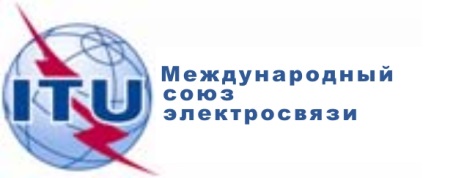 Пункт повестки дня: ADM 9Документ C17/67-RПункт повестки дня: ADM 914 марта 2017 годаПункт повестки дня: ADM 9Оригинал: английскийОтчет Генерального секретаряОтчет Генерального секретаряУКРЕПЛЕНИЕ СТАБИЛЬНОСТИ И ПРОГНОЗИРУЕМОСТИ 
ФИНАНСОВОЙ БАЗЫ СОЮЗАУКРЕПЛЕНИЕ СТАБИЛЬНОСТИ И ПРОГНОЗИРУЕМОСТИ 
ФИНАНСОВОЙ БАЗЫ СОЮЗАРезюмеВ своем отчете 2016 года по МСЭ Объединенная инспекционная группа (ОИГ) рекомендовала (Рекомендация 5), что "Генеральному секретарю следует разработать комплексный план укрепления стабильности и прогнозируемости финансовой базы Союза, включая в него варианты повышения доходов и предложения по сокращению затрат, и представить его на одобрение Совету на его сессии 2017 года".Необходимые действияСовету предлагается рассмотреть и одобрить план в качестве основы укрепления стабильности и прогнозируемости финансовой базы Союза, включая в него варианты повышения доходов и предложения по сокращению затрат; и рассмотреть принципы, изложенные в Приложении 1.____________Справочные материалыДокументы C16/49 и C17/50Направление деятельностиДействияРыночная цена на некоторые номера + ежегодные сборы за обслуживаниеЗавершить рыночный анализ ресурсов нумерации: международные ресурсы нумерации (например, коды страны E.164, SANC, примерно десять типов номера). Универсальные ресурсы нумерации (например, UIFN, примерно шесть типов номеров). Изучить дополнительные услуги, которые мог бы предоставлять МСЭ.Борьба с контрафактными публикациями по морским службамСоздать пилотный проект. Согласовать проблему, подлежащую рассмотрению, цели, охват и график осуществления пилотного проекта, например борьба с контрафактными публикациями, начиная с публикаций по морским службам.Доходы для проектовОценить меняющиеся условия финансирования и активизировать усилия МСЭ по мобилизации ресурсов для проектов в рамках подготовки к ВКРЭ-2017.Увеличить число Членов Секторов, вносящих взносы в полном объемеРазработать список важнейших перспективных компаний и осуществить стратегию информационно-пропагандистской деятельности по согласованию с Государствами-Членами, ориентируясь не только на сектор ИКТ, но и на автомобильный сектор, сектор здравоохранения и финансовый сектор.Форум и мероприятияПроанализировать текущие мероприятия МСЭ, представляющие большой интерес для отрасли. Провести также рыночные исследования и анализ, в том числе сравнение с потенциальными конкурентами.Оценка соответствияПровести анализ и исследования в целях выявления возможных мер обеспечения получения доходов.